Aims and purposeThroughout Greater Manchester (GM), Halloween and bonfire night is often associated with parties and family fun. However, for some communities what should be a time of celebration is actually a time of misery, as they become victims of anti-social behaviour (ASB) and criminal damage. Others, often children, become government statistics highlighting the dangers of fires and fireworks. This autumn will see key agencies throughout the GM area once again working closely together again to reduce the negative impact of these events upon communities.The bonfire campaign is a partnership-based approach aimed at preventing, tackling and protecting against bonfire and firework injuries, anti-social behaviour and criminal damage during the Halloween and bonfire period.The bonfire campaign will be the overarching approach adopted by GM. This will support any existing local initiatives that occur during this period to address the issue of ASB.The GM co-ordination will build on the existing partnership operations that have been undertaken in recent years by aiming to achieve the following:Having a consistent ‘branded’ operation that can be utilised each year to achieve brand recognition across GM.Having an agreed GM communications plan that is co-ordinated centrally.Having a set of minimum standards to ensure a consistent approach across GM.Having central co-ordination of a best practice resource toolkit that partners can utilise to further develop their approach.Undertaking analysis and evaluation utilising partnership data.This document outlines the minimum standards expected of partners and expectations of activities to be delivered locally. ScopeThis year’s campaign will again be made up of three phases:Phase 1 – Prevention and risk reduction where agencies such as Greater Manchester Fire and Rescue Service (GMFRS), Trading Standards, and the Health and Safety Executive (HSE) work collaboratively to minimise the illegal and irresponsible sale of fireworks during September and October.Phase 2 – Prevention, risk reduction, enforcement and reassurance activity where GMFRS, Greater Manchester Police (GMP) and local authority community safety / ASB teams deal with the consequences of fire related ASB and provide a reassurance to communities during the days between Halloween and bonfire night.Phase 3 – Prevention, risk reduction and evaluation where agencies work to safely store and destroy illegal fireworks.The dates for the 2023 campaign are as follows:Phase 1 – 1 September – 14 OctoberPhase 2 – 15 October – 13 NovemberPhase 3 – 14 November – 30 NovemberCommunicationsRunning through all phases will be a communications plan that allows the successes during each phase to be publicised. The communications plan will be led by GMFRS/GMCA and will address relevant GMFRS campaign evaluation recommendations from 2022. The communications plan will be circulated to all partners, including local authority / GMP communications teams.The bonfire campaign 2023 formally launches on 15th October (the start of the official selling period for fireworks).Key messagesThe key messages for the campaign should be promoted locally at every opportunity.PrimaryGMFRS, GMP and local authorities are working together to reduce ASB, injuries and damage to property.We’re looking to reduce the number of seasonal incidents by targeting the fourteen wards with the highest seasonal incidents over the last three years.Have a safe and enjoyable Halloween and bonfire night – we would recommend attending organised events. You can find out where organised bonfire, firework and Halloween events will be held in your area by visiting www.manchesterfire.gov.uk or the relevant local authority website.Alcohol and fireworks do not mix.ASB, deliberate fire setting, attacks on emergency services, illegal bonfires and misuse of fireworks have serious consequences.ASB or criminal damage will not be tolerated.If your child is planning to go out during the Halloween or bonfire period, make sure you know where they are and how to contact them.Children’s Halloween costumes and other seasonal/themed costumes are currently classified as toys. You should therefore check they are UKCA or CE marked to ensure they meet the required safety standards. However, all garments have a risk of being flammable – you must keep them away from naked flames to prevent your child from sustaining devastating burns.To report bonfires on public land contact your local council.You can dispose of fireworks safely during the bonfire period by calling GMFRS on 0800 555 815.To make a report to police, you can use LiveChat or online reporting at https://www.gmp.police.uk/. You can also call 101. Always dial 999 in an emergency.To report incidents of anti-social behaviour, including firework nuisance, you can use LiveChat or online reporting at https://www.gmp.police.uk/. You can also call 101. Always dial 999 in an emergency. If you believe there is a risk to life or property call 999.SecondaryThe bonfire campaign aims to help local people deal with problems that are most important to their neighbourhoods at this time of year and partners will take joint action to deal with them.Consequences can include a visit by police, a £90 on the spot fine (non-endorsable fixed penalty notice), arrest and a criminal record, local authority and housing enforcement action, burns, injury or even death. Minimum standardsEach area will have a nominated lead from GMFRS, GMP, local authority community safety / ASB and trading standards. Details of the area leads can be found in appendix 1.The area leads will ensure partner agencies work together at a local level whilst still maintaining a corporate approach, and ensure that:Multi-agency meetings and briefings for the partnership activity take place.Partnership activity is based around prevention, intelligence, enforcement and reassurance.The agreed key messages for the campaign are promoted at every opportunity.There are educational initiatives and inputs delivered to schools during the campaign. A full range of learning materials will be made available to all schools and all pupils online www.manchesterfire.gov.ukThe activity is targeted at reducing ASB and criminal damage, and also harm reduction where fire and/or fireworks are involved. There are reporting procedures for illegal or dangerous bonfires and there are arrangements in place for illegal or dangerous bonfires to be removed without delay, preferably within a maximum 48-hour period of first report.Partners are aware of all organised events at licensed or other premises and these are risk assessed and managed accordingly.Partners are aware of agreed processes and locations for the safe storage of seized fireworks.Agreed performance data sets are collected and submitted to a central co-ordination point for evaluation and publicity purposes.Guidance is made available on what you should expect to see in place at a safe bonfire.Partners deliver community engagement activities in hot stops to reduce ASB, where possible.
Greater Manchester Police (GMP)GMP will not be opening a Silver Command this year, it will be down to the Divisions to manage.North West Fire Control (NWFC) / GMFRS Command Support Room (CSR)The GMFRS Command Support Room (CSR) will not be open this year, but the situation and number of calls will be assessed on a day-to-day basis and will be opened if required. Agency specific responsibilityGMFRS will:Compliance inspections of licensed premises will be undertaken based on the explosives risk-based inspection plan, this takes into consideration the length of the storage licence and the level of compliance at the last inspection.Conduct spot checks on premises that have not renewed the explosive storage licence for 2023.Investigate all complaints of unsafe firework storage and sales of fireworks outside of the defined selling period and take appropriate actions.Supply updated details of the firework applications to partner SPOCs on Wednesday 27th September, Wednesday 11th October, Friday 27th October and Friday 3rd November 2023.Provide advice free of charge on request on bonfire and firework safety and promote attendance at an organised event.Deliver specific educational initiatives within the school curriculum during the campaign period and make them available via GMFRS website.Operate and publicise the Firework Amnesty Scheme for the collection and disposal of unwanted fireworks.Support GMFRS/GMCA communications plan by adopting a co-ordinated and targeted media approach in line with the agreed multi agency communications plan.Monitor, identify and report unauthorised bonfires and build-up of refuse to local authorities.Respond to all reported emergency incidents including bonfire and firework related emergency incidents during the specified period.Ensure all personnel who come under verbal or physical attack during inspection activities or operational activities, use the approved and agreed protocols between GMFRS and GMP to maximise personnel safety.GMP will:Ensure districts are aware of issues from last year and support problem solving in the required areas.Operational plans shared with community safety partners.Trading standards teams will (where capacity allows):Conduct an intelligence led programme of test purchase attempts for illegal sales to children.Provide compliance advice to all known sellers of fireworks, with a focus on independent retailers (pop up shops etc., and wholesalers who also retail to the public). Consider promoting challenge 25 for sales of fireworks.Investigate any reports of illegal fireworks including those alleged to breach the maximum permitted noise levels and fireworks for sale that are not UKCA or CE marked. Secure the removal from sale of any identified stocks of illegal or banned fireworks.Collate brand, type and location of seized fireworks for evaluation purposes.Notify partnership agencies of illegal fireworks that may be circulating in GM. This will enable other agencies to be vigilant regarding illegal fireworks during inspections and then notify trading standards.Local authority community safety / ASB teams will:Ensure information regarding individuals identified as involved in the following types of behaviour is shared with relevant partners including housing providers where appropriate and that appropriate action is taken regarding:Mis-selling of fireworks.Possession of illegal or banned fireworks (linking in with GMFRS’ Petroleum and Explosives Manager, where relevant).ASB in communities.Any persons involved in throwing fireworks or other firework related nuisance will receive formal civil warnings in addition to any criminal prosecution.Performance indicatorsGMFRS will once again aim to reduce overall incident numbers when compared to the same period in 2022, as detailed below, and performance will be evaluated against the following performance indicators:Campaign analysisGMFRS will produce internal analysis of the 2023 campaign. Key points to include:Headline campaign outcomes.Local statistics and trends.School engagement.Diversionary and prevention activity.Youth engagement activity.Inspection and enforcement activity.Emergency response and North West Fire Control (NWFC) activity.Self-evaluation of the 2023 communications plan by GMFRS/GMCA.GMFRS recommendations to inform 2023 planning and future campaignsAs highlighted in the GMFRS 2022 bonfire campaign Headline Statistics and Performance report:Continue to use the new artwork (updating the statistics), but start advertising earlier, in phase 1.Due to the increase in incidents of ASB relating to nuisance from fireworks and an increase in deliberate fires, focus on creating new content and promoting these messages to reduce these issues.Discuss the continued use of the ‘go to an organised event’ message, as fewer local authority organised events are taking place.Make more use of Reels, TikTok, Insta Stories, YouTube and Snapchat, as an effective way to reach our target audience.More media work to promote the key messages in the build up to bonfire night, particularly with real stories/real case studies. Continue to do live coverage of bonfire night on social media as it has excellent engagement and shows the variety of work firefighters are dealing with.Continue with ward targeting, as we saw a reduction in deliberate primary and secondary fires and hoax call incidents in at least half of the 14 targeted wards.Create and share targeted school lists earlier and have school resources available earlier.More input from other GMFRS departments in the planning of the campaign.  Appendix 1Partner SPOCSLocal authority ASB / bonfire campaign SPOCsLocal authority trading standards SPOCsGMFRS SPOCs	GMFRS firework related enquiries For firework related enquires please contact the Investigations and Enforcement Team.Between 9am and 10pm – 0161 608 4178 GMP SPOCSGMP School Engagement OfficersPerformance indicatorReporting phasesIncidents of anti-social behaviour1 & 2 plus totalof which, incidents of anti-social behaviour involving young people1 & 2 plus totalof which, GMP hoax calls1 & 2 plus totalIncidents of anti-social behaviour specifically relating to nuisance from fireworks1 & 2 plus totalof which, anti-social behaviour involving young people and specifically relating to nuisance from fireworks1 & 2 plus totalPublic order offences1 & 2 plus totalCriminal damage offences1 & 2 plus totalDeliberate primary fires1 & 2 plus totalDeliberate secondary fires1 & 2 plus totalAttacks on firefighters1 & 2 plus totalGMFRS hoax calls attended1 & 2 plus totalDivision  NameContact numberEmail ManchesterJustin MundinSarah Duckett07939 111792j.mundin@manchester.gov.uksarah.duckett@manchester.gov.uk SalfordNeil Smith0161 793 2933neil.smith@salford.gov.ukTamesideDave Smith0161 342 3318 /07725 482111dave.smith2@tameside.gov.uk StockportJonathan Headlam0161 474 3142 /07875 990188jonathan.headlam@stockport.gov.ukBoltonArron McCarthy01204 334745 / 07385 012120arron.mccarthy@bolton.gov.uk WiganEmma CatlowMichael Fraser07921 81490407825 318005E.Catlow@wigan.gov.ukm.fraser@wigan.gov.ukTraffordIan Underhill07973 676622ian.underhill@trafford.gov.ukBuryDamian Miller0161 253 6351 /
07711 954487D.R.Miller@bury.gov.ukRochdaleMark Reynolds Michael Bayley01706 92497901706 924983mark.reynolds@rochdale.gov.uk Michael.bayley@rochdale.gov.ukOldhamPhilip Bonworth0161 770 1592 / 07834 867932philip.bonworth@oldham.gov.ukDivision  NameContact numberEmail ManchesterHolly Rawholly.raw@manchester.gov.uk SalfordBob Hepburn0161 925 1072bob.hepburn@salford.gov.ukTamesideBev Hursthousebev.hursthouse@tameside.gov.uk StockportJoanne Wilson07800 618 102jo.wilson@stockport.gov.ukBolton01204 336586trading.standards@bolton.gov.ukWiganTraffordKevin Welch0161 912 3816kevin.welch@trafford.gov.uktrading.standards@trafford.gov.ukBuryRochdalePeter Gallagher01706 924168peter.gallagher@rochdale.gov.ukOldhamAntony Perkins0161 770 4100Antony.perkins@oldham.gov.ukLocal authority communications SPOCs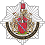 Local authority communications SPOCsLocal authority communications SPOCsLocal authority communications SPOCsDivision  NameContact numberEmail ManchesterSarah Whitlocksarah.whitlock@manchester.gov.uk SalfordVicky Pembertonvicky.pemberton@salford.gov.uk TamesideClaire Chambers Claire.chambers@tameside.gov.ukStockportMax Wieland (Social Media) Sarah Sturgess (Corp. Comms)max.wieland@stockport.gov.uksarah.sturgess@stockport.gov.ukBoltonMatthew Sutcliffe07385 492 578matthew.sutcliffe@bolton.gov.uk WiganTraffordCraig Archer0161 912 4080communications@trafford.gov.ukBuryRochdaleAnjalee Pawasker01706 925781anjalee.pawasker@rochdale.gov.ukOldhamLeanne Cross Jamie Whitehouse0161 770 4708leanne.cross@oldham.gov.ukjamie.whitehouse@oldham.gov.uk Area NameContact numberEmail Manchester PreventionMel Kearney (Prevention Manager)07734 275703kearneym@manchesterfire.gov.ukSalford / Trafford PreventionAndy Pownall (Prevention Manager)07977 410605pownalla@manchesterfire.gov.ukWigan / Bolton PreventionReg Dempster (Prevention Manager)07734 275762dempsterd@manchesterfire.gov.ukStockport / Tameside PreventionLouise Atkinson (Prevention Manager)07772 210774atkinsonl@manchesterfire.gov.ukBury / Rochdale / Oldham PreventionAndy Williams (Prevention Manager) 07812 207297williamsa@manchesterfire.gov.ukCampaign LeadZoe Henderson (Prevention Development Officer - Campaigns and Digital)07971 972280hendersonz@manchesterfire.gov.ukCommunications Katie Gee (Senior Communications Manager, GMCA)07976 702346katie.gee@greatermanchester-ca.gov.uk Petroleum and ExplosivesNicola Leech (Protection Manager Investigations and Enforcement) 0161 608 4185 / 07766 133583leechn@manchesterfire.gov.ukEmergency ResponseClare Greaves(NWFC Single Point of Contact)07790 337829plattc@manchesterfire.gov.uk Prevention EducationLouise France (Community Education Development Officer)07973 923103francel@manchesterfire.gov.ukNameContact numberNicola Leech (Protection Manager Investigations and Enforcement)07766 133583Isaac Olurankinse (Senior Fire Safety Inspector Petroleum and Explosives)07926 067786Darren Heathcote (Senior Fire Safety Inspector Petroleum and Explosives)07734 275759AreaNameContact NoEmailManchester CentralCI Chris Boyd
CI Steve Wiggins (City)07387 095839chris.boyd@gmp.police.ukStephen.wiggins@gmp.police.ukManchester NorthCI Simon Nasim07391 860081Simon.nasim@gmp.police.ukManchester SouthCI Steve WarrinerStephen.Warriner@gmp.police.uk SalfordCI Darren WhiteheadDarren.whitehead@gmp.police.ukTamesideCI Claire Galt07979 521074Claire.Galt@gmp.police.ukStockportCI Andy HartyAndrew.Harty@gmp.police.ukBoltonCI Justine Topping07500 607024Justine.topping@gmp.police.ukWiganCI Clare AndersonSgt Wesley Walker0161 856 7295Clare.anderson@gmp.police.ukWesley.Walker@gmp.police.ukTraffordCI Darren LomasDarren.lomas@gmp.police.ukOldhamCI Abi CroninAbigail.Cronin1@gmp.police.uk RochdaleCI Zac Fraserzac.fraser@gmp.police.ukBuryCI Samantha Goldie Samantha.goldie@gmp.police.ukForce Head QuartersDCI Lisa BradleyPC Andy Costello07854 472522Lisa.bradley@gmp.police.ukAndrew.costello@gmp.police.ukCorporate CommunicationsGemma Goodall0161 856 2238Gemma.Goodall@gmp.police.ukProgramme ChallengerSupt. Chris Mossop07824 308981Christopher.Mossop@gmp.police.ukSafer Transport Unit (Transport Unit)CI Ronnie Neilsonronald.neilson@gmp.police.ukAreaNameEmailManchester Leanne Barr (City)Daniel Pell (North)Leanne.Barr@gmp.police.uk
Daniel.Pell@gmp.police.uk Salford Darren WrightDarren.Wright@gmp.police.ukTameside Gregory HowardAntony LawtonGregory.Howard@gmp.police.uk Antony.Lawton@gmp.police.ukStockport Steven GottsSteven.Gotts@gmp.police.ukBolton David HealdDavid.Heald@gmp.police.ukWigan Deborah FairhurstDeborah.Fairhurst1@gmp.police.ukTrafford Andrew WalshAndrew.Walsh@gmp.police.ukBury Mohammed NadeemMohammed.Nadeem1@gmp.police.uk Rochdale Ben ButterworthBen.Butterworth@gmp.police.ukOldham Lee Collins Lee.Collins@gmp.police.uk